AI Can Translate Podcasts Into Multilingual OfferingsSome English-language podcasts on Spotify will soon be available in other languages as the company leverages OpenAI's Whisper tool to translate content into Spanish, French and German using synthesized versions of the original podcasters' voices. "By matching the creator's own voice, Voice Translation gives listeners around the world the power to discover and be inspired by new podcasters in a more authentic way than ever before," says Ziad Sultan, vice president of personalization at Spotify.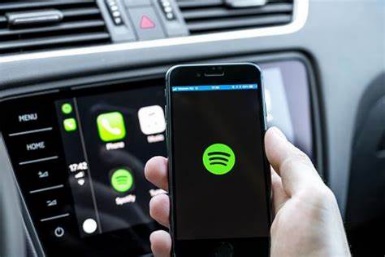 The Verge 9/24/23https://www.theverge.com/2023/9/25/23888009/spotify-podcast-translation-voice-replication-open-aiImage credit:https://www.aroged.com/wp-content/uploads/2023/09/Spotify-announces-AI-feature-to-automatically-translate-podcasts.jpg